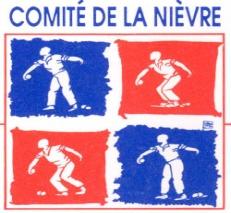 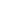 A Mesdames et Messieurs les Présidents de ClubsDiffusion à vos licenciésTout d’abord rappelons que les Présidents doivent informer tous leurs licenciés du règlement FFPJP ainsi que des diverses prises de position du CD58 et de ses commissions.Ils sont avant tout responsables de leurs licenciés et devront prendre leur responsabilité pour le respect de tous, que ceux-ci soient compétiteurs, arbitres ou bénévoles.Suite aux réunions de la Commission sportive et du Comité Directeur il est rappelé : Tous les Clubs n’étant pas en règle le 15 mars 2016, avec la facturation des licences, ne pourront pas inscrire d’équipes dans les différents championnatsQue pour l’ensemble des championnats et des manifestations du Comité, la tenue Club homogène avec logo est obligatoire.LES DIFFERENTS CHAMPIONNATS SONT FIXES COMME SUIT :1 – TRIPLETTESLes 23 & 24 Avril 2016 Championnats départementaux Triplettes seniors et FémininesOrganisation CD 58  aux EDUENS NEVERSLes championnats triplettes se dérouleront sur une journée ½Le samedi 23/04 à 14 h  (pénalités 14 h 15).Les Finales le dimanche 24/04, Tirage au sort à 8 h 15, 8 h 30 reprise en 16ème pour les hommes et 8ème pour les féminines, (pénalités à 8 h 45).Coupure à 12h, 16ème et 8ème fini pour les hommes, 8ème et ¼ fini pour les féminines.Reprise des championnats à 14h.Une pause méridienne d’une heure sera accordée aux équipes gagnantes.Délégués : Tous les membres du CD sont convoqués. Arbitres   : MM.  FILAINE - LEGALLLe 28 Avril 2016 Championnat Triplettes Vétérans (+ de 60 ans)Organisation GUERIGNYDébut des parties le jeudi 28/04 à 8 h 30 (pénalités à 8 h 45)Coupure à 12h, la 2ème partie de poule devant être terminée avant la pause.Une pause méridienne d’une heure sera accordée aux équipes gagnantes.  Délégués :   M. DUMASArbitres   :  MM.  BOUCHIER D. - LELONGLes 26 & 27 Mars 2016 Championnat Triplettes mixtes (2 hommes et 1 femme)Organisation FOURCHAMBAULTLe championnat triplette Mixte se déroulera sur une journée ½  Début des parties le 26/03 à 14 h (pénalités 14 h15) Le Dimanche 27/03 début des parties à 8 heures 30 (pénalités à 8 h 45)Reprise en 16ème, coupure à 12h, les 8ème  devant être terminés avant la pause. Reprise du championnat à 14h.Une pause méridienne d’une heure sera accordée aux équipes gagnantes.  Délégués :  R. MAUJONNET – C. EHLENArbitres : MM  FILAINE - MEZIANILes 07 & 8 Mai 2016 Championnat Triplettes PromotionOrganisation Cosne sur LoireLe Samedi 7 Mai – Début des parties à 14 heures (pénalités à 14 h 15)Finale le Dimanche 8 Mai  – Début des parties à 8 h 30 (pénalités à 8 h 45)Reprise en 16ème, coupure à 12h, les 8ème  devant être terminés avant la pause. Reprise du championnat à 14hUne pause méridienne d’une heure sera accordée aux équipes gagnantes.  Délégués :  M. DUMEIGE – D. MARCY Arbitres : MM.  PARODI R. - LEGALLLe 08 Mai 2016 Championnat Triplettes JeunesOrganisation Cosne sur LoireCatégories : Benjamins (non qualificatif), Minimes, Cadets, Juniors  Début des parties à 14 heuresÉquipe non homogène clubDélégués : Commission JeunesArbitres : MM.  PARODI R. – LEGALL– DOUBLETTES2-1 Les 9 & 10 Avril 2016 Championnat Doublette Masculin (Seniors, juniors) et      fémininLe samedi 9/04 Qualificatifs par secteurDébut des parties à 14 h (pénalités 14 h 15)Ils qualifieront 32 équipes en doublettes séniors et 16 équipes en doublettes fémininesSecteur NORD : GUERIGNY	Délégués : R. DUMAS – D. MARCY					Arbitres : MM.  FILAINE - MEZIANISecteur SUD    : DECIZE 	Délégués :  MC MUSE - B CLOUSEAU					Arbitres : MM.  PIAT - ANTONYFéminines        : COULANGES  Délégués : C. EHLEN – R. MAUJONNET					Arbitre :    M. MOUTOTFinales Dimanche  10/04 à COULANGES LES NEVERS  Tirage au sort à 8 h 15, 8 h 30 reprise en 16ème pour les hommes et 8ème pour les féminines, pénalités à 8 h 45.Coupure à 12h, 16ème et 8ème terminés pour les hommes, 8ème et ¼ finis pour les féminines.Reprise des championnats à 14h.Une pause minimum d’une heure sera accordée à l’équipe gagnante.  Délégués doublettes seniors:  R. MAUJONNET   Délégués doublettes féminines :  C. EHLEN  Arbitres :  MM. FILAINE - ANTONY2-2 Le 24 AVRIL 2016 Championnat Doublettes Jeunes (Benjamins, Minimes, Cadets, Juniors)Organisation CD 58 aux EDUENS NEVERSDébut des parties à 14 hChampionnat non homogène club.Délégués : Commission JeunesArbitres :  MM  FILAINE – LEGALL - ANTONY2-3 Les 16 & 17 Avril 2016 Championnat Doublettes MixtesQualificatifs par secteur le Samedi 16 AvrilDébut des parties à 14 h (pénalités à 14 h 15)Ils qualifieront  32 équipesSecteur NORD : DONZY                      Délégués :  B. CLOUSEAU – R. DUMAS					         Arbitres :  MM. BASNIER - RATONSecteur SUD    : ACPNevers            	Délégués : M. DUMEIGE - JC. PREVEREAU 						Arbitres :  MM. TISSIER - ANTONYFINALE LE DIMANCHE  17/04 à LA MACHINETirage au sort à 8 h 15Début des parties à 8 h 30 (pénalités à 8 h 45) – Reprise en 16ème, coupure à 12h, les 8ème  devant être terminé avant la pause. Reprise du championnat à 14hUne pause méridienne d’une heure sera accordée aux équipes gagnantes.Délégués : R. MAUJONNET – C. EHLEN Arbitres :  MM. FILAINE - ANTONY– TETE A TETELes 2 & 3 Avril 2016 Championnats Tête à Tête Masculin et FémininQualificatifs par secteur le Samedi 2 Avril Début des parties à 14 h (pénalités à 14 h 15)Ils qualifieront  64  joueurs et 16 joueusesSecteur NORD : CLAMECY                 Délégués : D. MARCY - B. CLOUSEAU 						Arbitres :  MM. RATON - LEGALLSecteur SUD    : IMPHY  	                    Délégués :  M.DUMEIGE – J.C. PREVEREAU						Arbitres :  MM. FILAINE – MOUTOT - MEZIANIFéminines :        CHALLUY  	          Délégués :  C.EHLEN - M. MAUBLANC						Arbitre :   MM. R. DUMASFINALES LE DIMANCHE  3 Avril à CHALLUYTirage au sort à 8 h 15Début des parties à 8 h 30 pour les hommes (pénalités à 8 h 45)Reprise du championnat en 32ème, coupure à 12h, reprise du championnat à 14hDébut des parties pour les femmes à 9h (pénalités à 9H15) – Tirage au sort à 8h45Reprise du championnat en 8ème, coupure à 12h, reprise du championnat à 14hDélégués Tête à Tête senior :      M. DUMEIGE - R. MAUJONNETDélégués Tête à Tête féminine :  C. EHLEN - M. MAUBLANCArbitres :  MM. FILAINE - MEZIANILe 17 Avril 2016 Championnat Tête à Tête Jeunes (Benjamins, Minimes, Cadets, Juniors)Organisation LA MACHINELe Dimanche 17/04 - Début des parties à 14 hDélégués : Commission JeunesArbitre :   MM. FILAINE – ANTONY - TISSIER– JEU PROVENCALPour les 2 championnats les équipes sont non homogènes. Les championnats se dérouleront sur 1 journée ½, reprise du championnat en 8ème le dimanche à 8h30. Les parties se disputeront en 11 points jusqu’en 16ème.Un qualificatif DOUBLETTE JEU PROVENCAL pour la ligue sera organisé les 21 et 22 mai à ASPTT NEVERS.Les inscriptions  seront à envoyer au Comité jusqu’au 16 Mai délai de rigueur.Arbitres :  MM. FILAINE – DUMAS - RATONLes 2 équipes finalistes seront qualifiées pour les ligues de bourgognes qui auront lieu le   4 Juin à  Nevers.                                     .Le Championnat TRIPLETTE JEU PROVENCAL aura lieu les 30 avril et 1er mai à ASPTT NEVERSLes inscriptions seront à envoyer au comité jusqu’au 25 Avril délai de rigueur. Arbitres :  MM. FILAINE – RATON - DUMEIGEL’équipe championne sera qualifiée pour le France, le finaliste et le vainqueur du barrage des demi-finalistes seront qualifiés pour la ligue qui aura lieu le 05 Juin à Nevers.                       .                         – TIR DE PRÉCISIONOrganisation CD 58 Boulodrome NeversLes 12/13 Novembre Tir de précision Masculin	Arbitres : MM. MEZIANI – MOUTOT – LEGALL - FILAINELe 20 Novembre Tir de précision Féminin	Arbitres :  MM. RATON – LELONG – MEZIANI - FILAINELe  19 Avril Tir de précision Jeunes        Arbitres : MM. DUMEIGE - MOUTOT       Délégués :Toutes les compétitions seront assurées par les membres du Comité.*************Les organisateurs devront se conformer au cahier des charges des championnats 2016.Ces championnats de la Nièvre 2016 se joueront par poules avec brassages et cadrages en 13 points par élimination directe (pour les seniors, les qualificatifs et les phases finales).Les championnats Jeu Provençal Doublette et Triplette se joueront en 11 points jusqu’en 16ème et 13 points à partir des 8èmeLes équipes benjamines, minimes, cadets, juniors peuvent être panachées ; elles ne sont pas homogènes aux clubs.Comme chaque année, le Comité départemental offrira les trophées individuels aux champions et vice-champions.Sont qualificatifs aux championnats régionaux:Les championnats Tête à tête (8), Triplettes Féminines (8), Triplettes Seniors (7),Triplettes Promotion (8), Triplettes Jeunes (4), Triplettes Vétérans (8), Doublettes Seniors (8), Doublettes Féminines (8), Doublettes et triplettes provençal (2) Doublettes et Tête à Tête Jeunes (2 par catégorie).Sont qualificatifs aux championnats de France :Les Championnats Triplettes (sauf Mixtes et Jeunes) ainsi que le Jeu Provençal, Doublettes (sauf Jeunes et Jeu Provençal) et Tête à tête (sauf Jeunes) .ENGAGEMENTS : Les Présidents de Clubs et eux seuls ont la responsabilité de faire parvenir les engagements pour chacun de ces championnats. Vous pouvez les envoyer au Comité par Internet à cd58@petanque.frPar informatique joignez un document Excel en pièce jointe, si par écrit sur feuille séparée par catégorie (modèle distribué). Sur la feuille d’engagement devront figurer en premier le numéro de licence, puis le nom, le prénom de chaque joueur.Il ne sera pris aucune inscription par téléphone.Les dates limites d’engagement devront être scrupuleusement respectées sous peine de voir les équipes ou joueurs exclus des championnats départementaux.Les feuilles d’engagement et les droits d’inscription devront être envoyés au Comité de la Nièvre de Pétanque, 52 Rue des Montapins, 58000 NEVERS(si mail, uniquement les frais d’engagement).Toute équipe jeune devra être inscrite préalablement, de même tout jeune isolé souhaitant participer au championnat devra être inscrit par son club.Les droits d’inscription pour les championnats sont fixés à 5 € par joueur senior et junior, gratuit pour les championnats spécifiques juniors, cadets, minimes et benjamins dans leur catégorie. Ils sont réglés par chèque (un chèque par club pour l’ensemble des joueurs engagés par ce club). Ce chèque sera joint obligatoirement à la feuille des engagements (sauf si mail).IL NE SERA PAS TOLÉRÉ DE RÈGLEMENT INDIVIDUEL. LES ENGAGEMENTS NE SERONT EFFECTIFS QUE SI LES DROITS D’INSCRIPTION SONT ACQUITTES AVANT LE DÉBUT DU CHAMPIONNAT ET SI LE REGLEMENT DES FACTURES DE LICENCES EST EFFECTUE AVANT LE 15 MARS.RÉCAPITULATIFS : envoi des feuilles d’engagement et droits d’inscription jusqu’au:TRIPLETTES MIXTES 							=  21 MARS 2016TETE A TETE : qualificatifs masculin et féminin 			=  28 MARS 2016DOUBLETTES : qualificatifs masculin et féminin 			=  04 AVRIL 2016 TÊTE A TÊTE : jeunes                                                                      = 11 AVRIL 2016DOUBLETTES MIXTES 							=  11 AVRIL 2106TIR DE PRÉCISION jeunes (Non participants au stage (+15ans)   =  14 AVRIL 2016TRIPLETTES : qualificatifs masculin et féminin (juniors, seniors) 	=  18 AVRIL 2016DOUBLETTE : jeunes                                                                       =  18 AVRIL 2016TRIPLETTES VÉTÉRANS 						=  25 AVRIL 2016JEU PROVENÇAL TRIPLETTES				           =  25 AVRIL 2016TRIPLETTES PROMOTION 					           =  02 MAI     2016TRIPLETTES : jeunes                                                                       =  02 MAI     2016JEU PROVENÇAL DOUBLETTES                                                   =  16 MAI     2016TIR DE PRÉCISION masculin						=  07 NOVE 2016TIR DE PRÉCISION féminin					          	=  14 NOVE 2016Pas de dérogation, ces dates sont impératives.Le tirage au sort des poules se fera le Mercredi précédant la date du championnat, sauf vétérans, à 18 h 30  au siège  52 rue des Montapins, sous l’autorité des membres et des délégués chargés des secteurs et du corps arbitral et en présence des dirigeants et joueurs désireux d’y assister.Le Comité souhaite que chaque club nivernais fasse les efforts nécessaires pour engager le maximum de joueurs et joueuses dans ces championnats 2016 : chaque club devra y être représenté. Une participation de masse sera la meilleure publicité et prouvera aux yeux de tous la vitalité de notre discipline sportive.Bons Championnats 2016								Le Président								Robert MAUJONNETATTENTION !!!- Cette année, les joueurs qualifiés à un championnat de France devront porter la     tenue donnée par le comité et respecter la charte qu’ils auront signée, sous peine de non-participation.- Aux dates limites d’engagement et règlement des droits d’inscription. Vous ne pourrez participer que si ces règles sont respectées.- Tout joueur qualifié pour une phase finale, championnat de Ligue ou de France, ne pouvant y participer verra son équipe remplacée par l’équipe battue au tour qualificatif. Cette mesure s’applique à toute organisation du CD.- Tout club n’ayant pas acquitté ses droits d’inscription avant le tirage au sort n’aura pas ses équipes inscrites.- Aux tenues homogènes avec logo du club obligatoires dès les qualificatifs et phases finales des championnats. Il est exigé une autre tenue que celle du Comité sauf pour les champions en titre.La présence des joueurs qualifiés à la ligue est obligatoire. L’absence d’une équipe ou d’un joueur sera sanctionnée par la commission de discipline (interdiction de jouer l’année suivante au même type de compétition).INFORMATIONSJOURNEE DE LA FEMME    Dimanche 13 Mars 2016 à 9 h 30 au Boulodrome de Nevers	Doublettes (1 licenciée et 1 non licenciée depuis au moins 2 ans)	Date limite d’inscription : lundi 08 MarsBOULE D’OR DES PRESIDENTS et BOULE D’ARGENT DES ARBITRES	Dimanche 28 Février. Inscription au plus tard le 22 FévrierBOL D’OR FEMININ Dimanche 07 FévrierSTAGE JEUNES :Lundi 18 et mardi 19 avril 2016             Inscription au plus tard le 12 Avril	  Se dérouleront également le championnat de tir et de point toutes catégories.MARATHON FEMININ  (pour l’année 2017 un marathon départemental sera organisé en début de saison)Dimanche 06 Novembre 2016TROPHEE DES DIRIGEANTS Dimanche 18 Septembre à 8 H 30 à 	  (Organisation du CD 58)	   Inscriptions 5 € par joueur, jusqu’au lundi 12/09REUNION D’AUTOMNE Dimanche 16 Octobre à 8 h 30 à GUERIGNYASSEMBLEE GENERALE Samedi 26 Décembre à CHAULGNESLICENCESUn seul responsable par club devra apporter les licences à la table de contrôle.Les championnats Triplettes, Doublettes et Individuels sont ouverts aux seniors et juniors.Tout joueur devra porter la tenue du club avec logo.Toute équipe (sauf jeunes) devra porter la tenue du club avec logo.FORMATION INFORMATIQUE le Vendredi  4  Mars au Comité.